ПРОТОКОЛ №284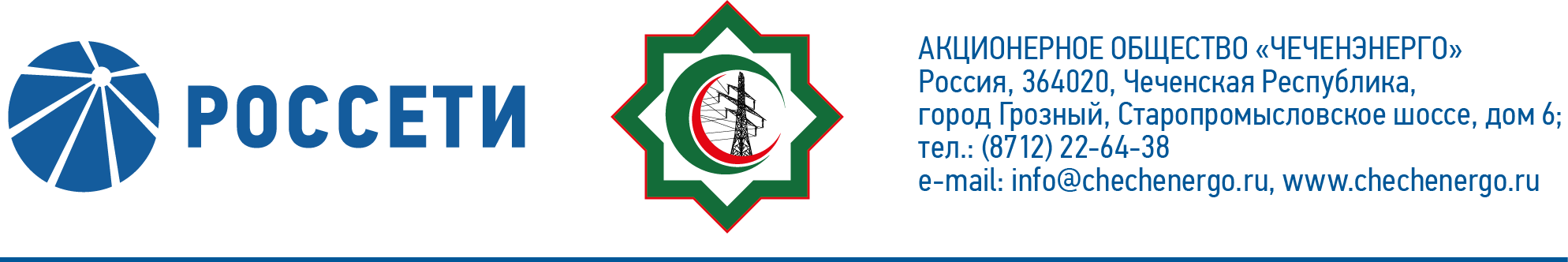 заседания Совета директоров АО «Чеченэнерго»Дата проведения: 07 декабря 2022 года.Форма проведения: опросным путем (заочное голосование).Дата и время подведения итогов голосования: 07 декабря 2022 года 23:00.Дата составления протокола: 07 декабря 2022 года.Всего членов Совета директоров Общества – 6 человек.В голосовании приняли участие (получены опросные листы):  Боев Сергей Владимирович Кадиров Иса Салаудинович Михеев Дмитрий Дмитриевич Рожков Василий ВладимировичХакимов Адам Салаудинович Амалиев Магомед ТюршиевичКворум имеется.ПОВЕСТКА ДНЯ:Об утверждении изменений в Регламент переустройства объектов АО «Чеченэнерго», осуществляемого по инициативе третьих лиц.Итоги голосования и решения, принятые по вопросу повестки дня:Вопрос №1: Об утверждении изменений в Регламент переустройства объектов АО «Чеченэнерго», осуществляемого по инициативе третьих лиц.Решение:Утвердить изменения в Регламент переустройства объектов АО «Чеченэнерго», осуществляемого по инициативе третьих лиц, в соответствии с приложением № 1 к настоящему решению Совета директоров Общества.Голосовали «ЗА»: Боев С.В., Кадиров И.С., Михеев Д.Д., Рожков В.В., Амалиев М.Т., Хакимов А.С.«ПРОТИВ»: нет  «ВОЗДЕРЖАЛСЯ»: нетРешение принято единогласно.Председатель Совета директоров         				      И.С. КадировКорпоративный секретарь						      Н.С. КанцуроваПриложения:1.Изменения в Регламент переустройства объектов АО «Чеченэнерго», осуществляемого по инициативе третьих лиц.2.Опросные листы членов Совета директоров, принявших участие в заседании.